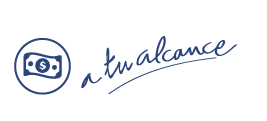 05 dias.Salidas: Diarias del 28 Nov 2019 al 11 Abril 2020Dia 1. Vancouver – WhistlerTraslado Shuttle (Servicio en inglés) que le llevará a su hotel en Whistler. El recorrido de Vancouver a Whistler nos ofrece una de las vistas más bellas en carretera, ya que iremos bordeando toda la costa del fiordo Howe Sound. Contemplamos por una parte las calmadas aguas del Pacífico y por otra las montañas cambiantes de la Cordillera Costera de British Columbia. Veremos las Cascadas Shannon de 333 metros de altura. Pasando por el pueblo de Squamish se levanta majestuoso el monolito de granito más alto de Canadá, el Stawamus Chief, mejor conocido como “The Chief” de 700 m de altura, uno de los más grandes del mundo. Llegamos a la Villa de Whistler con sus innumerables tiendas y restaurantes originales. Resto del día libre. Alojamiento.Dia 2. WhistlerDía Libre. Este día sugerimos un paseo a bordo de una motonieve o snowmobile (opcional NO incluido) actividad de invierno favorita en Canadá. El vehículo de nieve está especialmente diseñado para personas que por primera vez practican esta actividad. Los participantes recibirán una orientación sobre el manejo de la motonieve. Serán guiados en una excursión por el valle anidado entre las montañas Whistler y Blackcomb a lo largo del arroyo Fitzsimmons con escenarios espectaculares, sobre todo la emoción de conducir sobre lagos congelados. Si busca una actividad ideal para disfrutar con la familia, una de las mejores opciones es una cena de fondue en Crystal Hut (opcional no incluido) en lo alto de la montaña de Blackcomb, el ascenso se puede hacer en motonieve o si lo prefiere dentro de un snowcat (máquina quita nieve adaptada para pasajeros). La cena es a base de fondue acompañada de un buen vino, seguido de pastel de fruta fresca servido caliente, cocinado en horno de leña. Desde la cubierta de la cabaña disfrutará de una rica gama de colores alpinos y vistas panorámicas de Coast Mountain y las luces parpadeantes de Whistler que no olvidará continuación. La velada se completa con espectáculos en vivo con músicos locales. Alojamiento.Dia 3. WhistlerDía Libre. El día de hoy, sugerimos dedicarlo para explorar y disfrutar de la montaña esquiando o haciendo snowboard (opcional no incluido). Incluido en el precio del lift podrán disfrutar de la más reciente atracción de Whistler: Peak 2 Peak. Una experiencia de 11 minutos en un teleférico que lo llevará de pico a pico para recorrer las montañas sin interrupción. Con 28 cabinas viajará 4.4 km. entre Whistler y Blackcomb a una altura de 415 metros sobre el Arroyo Fitzsimmons ofreciéndole el acceso entre una y otra montaña con vistas espectaculares y diversión sin límite. Alojamiento.Dia 4. WhistlerDía Libre. Este día sugerimos que disfrute de una excursión en trineo de perros (opcional no incluido). Remóntese a la historia canadiense mientras pasea a bordo de uno de los tradicionales trineos tirados por enérgicos perros Alaskan Huskies y prepárese para un viaje único a través del valle Callaghan. Un conductor profesional le dará una orientación sobre este fascinante deporte canadiense y le enseñará los movimientos básicos para conducir su propio trineo. Aprenda el manejo y técnicas sencillas para guiar a los perros. El paseo nos llevará a través de bosques de gigantes cedros centenarios y ríos cubiertos por la nieve que nos conducen a un iglú. Aquí pararemos para ponernos unas raquetas de nieve (snowshoes) y hacer una corta caminata de 5 minutos a las Cataratas Alexander de 43 m. de altura. Regresamos al trineo donde puede disfrutar del paisaje mientras los perros hacen lo que más disfrutan hacer... ¡correr! El trineo cuenta con una bolsa térmica para que pueda disfrutar de la excursión cálida y cómodamente. Si la mañana le resultó agotadora podrá relajarse en el Scandinave Spa (opcional), perfecto para relajarse en el corazón de la naturaleza. Rejuvenezca al aire libre de 20.000 metros cuadrados, que está a sólo dos minutos de Whistler Village. Retírese a este oasis nórdico envuelto de bosques de cedros y abetos a las afueras de Lost Lake. Sumérjase en el agua caliente mientras disfruta de las increíbles vistas de las montañas. Alojamiento.Dia 5. WhistlerDía Libre. Atrévase a practicar una de las actividades más divertidas de la nieve: tubbing (opcional no incluido). Usted podrá deslizarse sobre llantas especiales de nieve por los canales congelados creados específicamente para esta actividad. Disfrute de esta actividad con toda la familia, puede estar seguro de que le brindará risas y horas de mucha diversión. Alojamiento.Dia 6. Whistler – VancouverTraslado Shuttle (Servicio en inglés) de su hotel en Whistler aeropuerto de Vancouver. Fin de los servicios.INCLUYE:5 noches de alojamiento en WhistlerTraslados de entrada y salida en servicio shuttle en inglés.NO INCLUYE:Boleto aéreo. Alimentos y actividades no marcadas en el itinerario o indicadas cómo opcionalesExtras en hotelesPropinas a mucamas, botones, guías, chóferesPermisos, visados, etc.IMPORTANTE:Tarifas basadas en habitaciones estándar. En caso de preferir habitaciones superiores favor de consultar.El orden de las excursiones se reconfirmará hasta el momento de la llegada a Vancouver o una semana antes de iniciar servicios.Precio sujeto a disponibilidad al momento de reservar. Actividades opcionales sujetas a disponibilidad.Del 26 Dic al 01 de Enero, los hoteles de Whistler piden mínimo 7 noches de estancia.No se reembolsará ningún traslado o visita en el caso de no disfrute o de cancelaciónLos traslados de llegada y salida son en inglés.Los horarios de shuttle del apto/hotel/apto son los siguientes (Primera salida de YVR 6:00am y ultima a 18:00pm. Primera salida de Whistler a 06:00am y última a 18:00pm). Favor reconfirmar con reservas antes de reservar.Máximo 1 maleta por pasajero.HOTELES PREVISTOS O SIMILARESHOTELES PREVISTOS O SIMILARESHOTELES PREVISTOS O SIMILARESCIUDADHOTELCATWHISTLERAAVAPTARIFAS POR PERSONA EN USDTARIFAS POR PERSONA EN USDTARIFAS POR PERSONA EN USDTARIFAS POR PERSONA EN USDTARIFAS POR PERSONA EN USDTARIFAS POR PERSONA EN USDPREVENTA HASTA 15 NOV 2019DBLTPLCPLSGLMNRTERRESTRE 28 NOV - 08 DIC 20197506606101260240SUP. 09 DIC - 16 DIC 2019390260200770NASUP. 17/25 DIC 2019 Y 01/09 ENE 20209906605001940NASUP. 10 ENE - 11 ABR 20201409070270NAPRECIOS DESPUES DEL 15 NOV 2019DBLTPLCPLSGLMNRTERRESTRE 28 NOV - 08 DIC 20198807106601520240SUP. 09 DIC - 16 DIC 2019490500380960NASUP. 17/25 DIC 2019 Y 01/09 ENE 20208607505601720NASUP. 10 ENE - 11 ABR 2020170290210330NARESERVACIÓN DE AÉREO CON AIR CANADA MEX/YVR/MEXIMPUESTOS (SUJETOS A CONFIRMACIÓN): 350 USDSUPLEMENTO DESDE EL INTERIOR DEL PAÍS: CONSULTARTARIFAS SUJETAS A DISPONIBILIDAD Y CAMBIO SIN PREVIO AVISO SE CONSIDERA MENOR DE 2 A 11 AÑOSVIGENCIA: 28 NOV 2019/11 ABR 2020 (EXCEPTO NAVIDAD, AÑO NUEVO,  PUENTES Y DÍAS FESTIVOS, 26 DIC - 01 ENE 2020, CONSULTE SUPLEMENTOS)